Travail à faireAprès avoir lu les documents 1 et 2, répondez aux questions suivantes :Quel est message de Total ?Quelle est la décision de la mairie de Paris ?Comment la mairie de Paris justifie t’elle sa décision ?Quel est le problème rencontré par le groupe Total ?Doc. 1  Notre demarche : l’ingenierie environnementaleSource : https://www.total.com/fr/Acteur majeur de l'énergie, nous sommes conscients des risques que peuvent présenter nos activités pour l’environnement. Afin de les éviter ou de les minimiser, nous intégrons les questions environnementales au cœur de notre stratégie. Fondée sur la recherche, la prévention et le partenariat avec nos parties prenantes, notre démarche est au service d’un objectif : améliorer sans cesse notre performance environnementale.Pourquoi c’est important Les risques environnementaux sont inhérents aux activités du secteur de l'énergie. Cette situation place les industriels du secteur face à un double défi : satisfaire les besoins en énergie tout en préservant l’environnement. C’est pourquoi chez Total, la notion de performance environnementale est primordiale. Pour y faire face, nous traitons les facteurs environnementaux avec le plus haut degré d’exigence.Cette démarche de progrès est non seulement un pré-requis pour mener nos opérations partout où nous sommes implantés, mais aussi un avantage concurrentiel décisif.C’est également une source de fierté pour nos collaborateurs et un engagement fort envers nos parties prenantes.Doc. 2  Sponsoring des jo 2024 : refus de total mais acceptation de mcdonald's...Source : https://www.novethic.fr/actualite/Le chef de l'État tape du poing sur la table. Alors que la maire de Paris Anne Hildalgo a décidé de ne pas retenir Total comme sponsor des Jeux Olympiques 2024 car trop polluant, Emmanuel Macron dénonce les "leçons de morale" de l'édile. D'autant que McDonald's et Coca font partie des sponsors, rajoute le maire de Troyes François Baroin. Total, lui, ne compte de toutes façons pas revenir dans la course. […]L’édile a estimé que les citoyens ne comprendraient pas qu’une entreprise avec une forte empreinte environnementale, via l’usage de fossile, soit associée aux JO annoncés comme les plus écolos de l’histoire. Total s’est donc retiré de la course début juin, Patrick Pouyanné, son PDG, ne désirant pas devenir un sponsor cloué au pilori.RéponsesQuel est message de Total ?Quelle est la décision de la mairie de Paris ?Comment la mairie de Paris justifie t’elle sa décision ?Quel est le problème rencontré par le groupe Total ?Réflexion 3 : Identifier un cas de dissonance d’imageRéflexion 3 : Identifier un cas de dissonance d’imageRéflexion 3 : Identifier un cas de dissonance d’imageDurée : 20’ou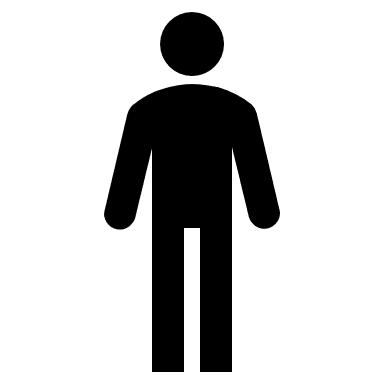 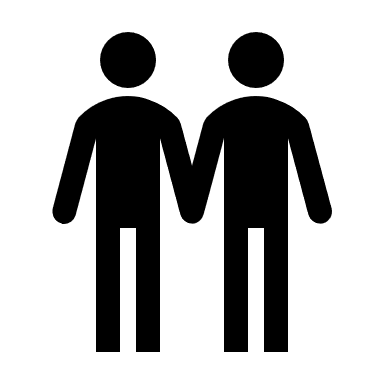 Source